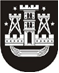 KLAIPĖDOS MIESTO SAVIVALDYBĖS TARYBASPRENDIMASDĖL KLAIPĖDOS MIESTO SAVIVALDYBĖS BENDROJO UGDYMO MOKYKLŲ TINKLO PERTVARKOS 2016–2020 METŲ BENDROJO PLANO PATVIRTINIMO2016 m. balandžio 28 d. Nr. T2-119KlaipėdaVadovaudamasi Lietuvos Respublikos vietos savivaldos įstatymo 16 straipsnio 3 dalies 9 punktu ir Lietuvos Respublikos švietimo įstatymo 58 straipsnio 1 dalies 3 punktu, Klaipėdos miesto savivaldybės taryba nusprendžia:1. Patvirtinti Klaipėdos miesto savivaldybės bendrojo ugdymo mokyklų tinklo pertvarkos 2016–2020 metų bendrąjį planą (pridedama).2. Skelbti šį sprendimą Teisės aktų registre ir Klaipėdos miesto savivaldybės interneto svetainėje.Savivaldybės merasVytautas Grubliauskas